 PLANUL DE ACȚIUNE AL CASELOR TERITORIALE DE PENSII PENTRU ANUL 2016Abrevieri:CNPP: Casa Națională de Pensii PubliceCTP:  Casa Teritorială de Pensii CJP: Casa Județeană de PensiiINEMRCM: Institutul Naţional de Expertiză Medicală şi Recuperarea Capacităţii de MuncăDIESC: Direcția Informatică și Evidență Stagii de CotizareBASS: Bugetul Asigurărilor Sociale de StatBS: Bugetul de Stat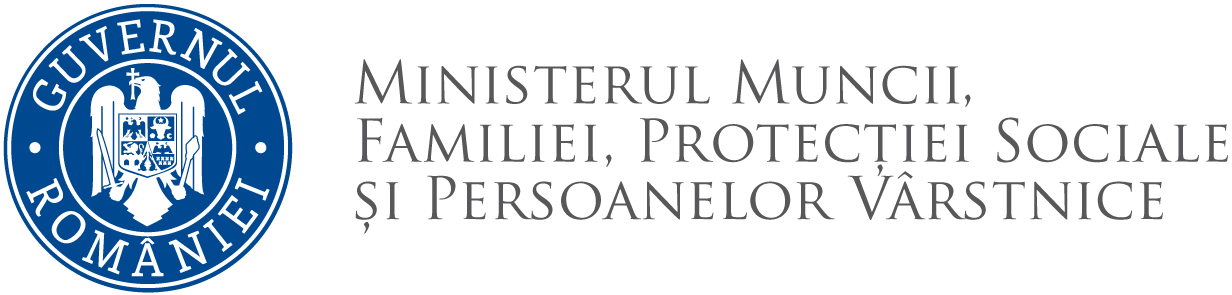 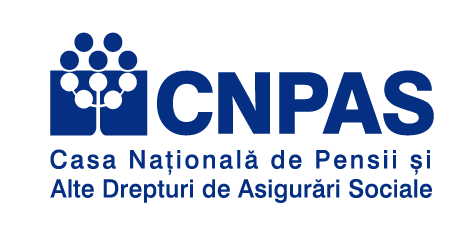 Nr. crt.Obiectiv generalObiectiv specificAcţiuniTermenObservații1Asigurarea unui serviciu public stabil, profesionist, transparent, eficient şi imparţial în interesul cetăţenilor 1.1 Îmbunătăţirea performanţelor activităţii caselor teritoriale de pensii.Eficientizarea activității de soluționare a cererilor de înscriere la pensie și a altor drepturi care se acordă beneficiarilor. Eficientizarea activității de plată a pensiilor și a altor drepturi de asigurări sociale.Informarea permanentă a personalului privind modificările legislative  din domeniul propriu de competenţă.Permanent1Asigurarea unui serviciu public stabil, profesionist, transparent, eficient şi imparţial în interesul cetăţenilor 1.2 Creșterea calității serviciilor oferite beneficiarilor sistemului public de pensii.Revizuirea standardelor de timp pentru soluţionarea unei cereri:reducerea numărului de cereri soluționate peste termenul legal;reducerea timpului mediu de soluționare a cererilor.Permanent1Asigurarea unui serviciu public stabil, profesionist, transparent, eficient şi imparţial în interesul cetăţenilor 1.3  Îmbunătăţirea sistemului de comunicare cu beneficiarii și cu reprezentanții mass-media, pentru asigurarea unei imagini obiective a activității instituției.Elaborarea de comunicate, informări de presă şi precizări şi monitorizarea feed-back-ului.Monitorizarea comportamentului funcţionarilor în relația cu beneficiarii, precum și creșterea calității informaţiilor furnizate acestora în cadrul activității de relații cu publicul.Întâlniri periodice cu reprezentanţii organizaţiilor patronale, sindicale şi de pensionari.Diseminare/difuzare materiale informative privind funcţionarea sistemului public de pensii, noutăţi legislative etc.Dezvoltarea sistemului de comunicare bazat pe mijloace electronice şi asigurarea disponibilității tuturor informaţiilor necesare pe pagina web a instituţiei.Implementarea sistemului informatic de administrare a proceselor de muncă în administrația publică prin sistemul work-flow și administrarea avansată a documentelor.Permanent1Asigurarea unui serviciu public stabil, profesionist, transparent, eficient şi imparţial în interesul cetăţenilor 1.4 Formare profesională continuă a funcționarilor publiciParticiparea la programele de perfecţionare profesională a resurselor umane existente, organizate la nivel central şi local20161Asigurarea unui serviciu public stabil, profesionist, transparent, eficient şi imparţial în interesul cetăţenilor  1.5 Informarea, în domeniul propriu de competenţă, a persoanelor interesate cu privire la drepturile şi obligaţiile ce le revin, în aplicarea regulamentelor europene de coordonare a sistemelor de securitate socială și a acordurilor bilaterale de securitate socială.Actualizarea şi diseminarea informaţiilor referitoare la legislaţia europeană în domeniul coordonării sistemelor de securitate socială și a acordurilor bilaterale de securitate socială, la care România este parte.Permanent1Asigurarea unui serviciu public stabil, profesionist, transparent, eficient şi imparţial în interesul cetăţenilor 1.6  Dezvoltarea  unui sistem eficient și transparent de asigurare la accidente de muncă şi boli profesionale Eficientizarea activităţii de acordare a prestaţiilor pentru accidente de muncă şi boli profesionale.Creșterea calităţii  serviciilor de prevenire acordate angajatorilor, cu preponderenţă IMM-urilor.Diseminarea informaţiilor privind sistemul de asigurare la accidente de  muncă şi boli profesionale.Eficientizarea activităţii privind lucrătorii migranţi beneficiari ai sistemului de asigurare la accidente de muncă şi boli profesionale.Permanent1Asigurarea unui serviciu public stabil, profesionist, transparent, eficient şi imparţial în interesul cetăţenilor 1.7  Eficientizarea activității de expertiză medicală și recuperare a capacității de muncă.Creșterea gradului de implicare a medicilor experți în aplicarea cu rigurozitate a normelor procedurale si criteriilor medicale pentru stabilirea gradului de invaliditate.Acțiuni de îndrumare, sprijin, monitorizare și control a activității cabinetelor de expertiză medicală, organizate și realizate de conducerea CTP.Permanent2. Simplificare operațională2.1 Exploatarea sistemului informatic integrat,  în vederea furnizării unor servicii publice electronice  de calitate asiguraţilor din sistemul public de pensii.Utilizarea modulelor sistemului informatic integrat și comunicarea observațiilor și concluziilor către CNPP/DIESC, în scopul îmbunătățirii continue a parametrilor de funcționare ai acestuia.Crearea de conturi online pentru utilizatorii portalului.Permanent 2. Simplificare operațională2.2 Îmbunătățirea gestiunii documentelor în  Casa Teritorială de Pensii.Utilizarea permanentă a soluției informatice pentru managementul documentelor. 20162. Simplificare operațională2.3 Asigurarea infrastructurii de comunicații și securitatea bazelor de date.Auditarea rețelei CTP.Adoptarea unui Regulament General de Securitate.20162. Simplificare operațională2.4 Reducerea numărului de contestații formulate împotriva deciziilor de pensii  şi ale drepturilor prevăzute de legi speciale.Îmbunătăţirea activităţii de verificare  a deciziilor emise în vederea reducerii  numărului de erori.Acordarea de audiențe, în vederea clarificării unor aspecte rezultate din neînțelegerea reglementărilor în vigoare referitoare la stabilirea drepturilor .Permanent	3.Implementarea și îmbunătăţirea cadrului legal3.1 Soluționarea  unitară a unor aspecte apărute în procesul de aplicare a legislației  specifice, la nivelul CNPP și CTP.Sesizarea in timp util a tuturor aspectelor care necesită clarificare unitară.Permanent	3.Implementarea și îmbunătăţirea cadrului legal3.2 Modificarea Legii nr. 263/2010 privind sistemul unitar de pensii publice, cu modificările şi completările ulterioare.Participare, prin transmiterea  la solicitarea CNPP, de propuneri de modificare a prevederilor Legii nr. 263/2010.2016	3.Implementarea și îmbunătăţirea cadrului legal3.3 Modificarea HG nr. 257/2011 privind aprobarea Normelor de aplicare a prevederilor Legii nr. 263/2010 privind sistemul unitar de pensii publiceParticipare, prin transmiterea  la solicitarea CNPP, de propuneri de modificare a Normelor de aplicare a Legii nr. 263/2010. 2016	3.Implementarea și îmbunătăţirea cadrului legal3.4 Implementarea, în domeniul propriu de competenţă, a regulamentelor europene de coordonare a sistemelor de securitate socială nr. 883/2004, 987/2009, 1408/71, 574/72 și a acordurilor bilaterale de securitate socială la nivel CTP.Acordarea  în termenul legal a  drepturilor de asigurări sociale cuvenite  lucrătorilor migranți, după întreprinderea demersurilor intermediare necesare completării dosarelor de pensie internațională.Permanent3.5 Elaborarea Statutului lucrătorului în domeniul pensiilor.Transmiterea de puncte de vedere și propuneri către conducerea CNPP.20163.6 Elaborarea Statutului medicului expert în domeniul asigurărilor sociale.Transmiterea de puncte de vedere și propuneri către INEMRCM.20164.Prevenirea riscurilor şi cauzelor de vulnerabilitate ale sistemului de stabilire şi plată a pensiilor4.1 Monitorizarea cazurilor de incompatibilitate (posibile erori, posibilitatea existenţei în plată, în paralel, a mai multor  dosare de pensii, identificarea plăţilor necuvenite de pensii anticipate, anticipate parţial, de invaliditate sau de urmaş, plăţi nelegale de asigurări sociale sau introducerea eronată a CNP)Suprapuneri ale bazelor de date proprii, precum şi cu cele ale autorităţilor competente pentru evidenţa populaţiei, în vederea identificării unor astfel de cazuri, procedând la corectarea datelor, la constatarea debitelor şi la  recuperarea sumelor încasate necuvenit. Raportarea lunară a situațiilor identificate și a sumelor recuperate la DIESC/CNPP.Permanent4.Prevenirea riscurilor şi cauzelor de vulnerabilitate ale sistemului de stabilire şi plată a pensiilor4.2 Monitorizarea cazurilor de incompatibilitate rezultate din depunerea declarațiilor nominale de către angajatori (posibile erori, posibilitatea ca o persoană să fie declarată de doi angajatori sau entități asimilate angajatorului ca fiind în două stări care sunt incompatibile ex. șomaj cu venituri de natură salarială). Suprapuneri ale bazelor de date proprii, precum şi cu cele ale autorităţilor competente pentru evidenţa populaţiei, în vederea identificării unor astfel de cazuri, procedând la măsurile necesare corectării acestor situații. Raportarea lunară a situațiilor identificate și corectate la DIESC/CNPP.Permanent4.Prevenirea riscurilor şi cauzelor de vulnerabilitate ale sistemului de stabilire şi plată a pensiilor4.3 Verificarea şi soluționarea neconcordanţelor constatate urmare a analizării situaţiilor lunare cu cazurile de posibile neconcordanţe identificate la plata în sistem centralizat a drepturilor de asigurări sociale, conform Ordinului 356/IC/2015, Ordinului 357/IC/2015, Ordinului 373/IC/2015.Raportarea lunară a situațiilor identificate și aplicarea măsurilor necesare în scopul corectării acestora. Permanent4.Prevenirea riscurilor şi cauzelor de vulnerabilitate ale sistemului de stabilire şi plată a pensiilor4.4 Implementarea și dezvoltarea sistemului de control intern managerial, la nivelul CTP.Actualizarea operațiunilor specifice sistemului de control managerial (proceduri, riscuri, etc.).Permanent5.Gestionarea eficientă a resurselor alocate sistemului public de pensii și sistemului de asigurare la accidente de muncă și boli profesionale 5.1 Asigurarea resurselor necesare funcţionării sistemului public de pensii și al sistemului de asigurare pentru accidente de muncă și boli profesionale.Dimensionarea corectă a necesarului lunar de fonduri solicitat la CNPP pentru plata tuturor prestațiilor suportate din BASS si BS.Evaluarea permanentă a soldului în vederea disponibilizării/ suplimentării fondurilor  către/ de către CNPP.Permanent5.Gestionarea eficientă a resurselor alocate sistemului public de pensii și sistemului de asigurare la accidente de muncă și boli profesionale 5.2 Recuperarea prejudiciilor constatate la nivelul CTP, prin promovarea acțiunilor în instanțele de judecată.Transmiterea cu celeritate a titlurilor executorii către serviciile specializate din cadrul CTP, astfel încât, să se prevină cazurile în care instituția este executată silit.Permanent5.Gestionarea eficientă a resurselor alocate sistemului public de pensii și sistemului de asigurare la accidente de muncă și boli profesionale 5.3 Optimizarea cheltuielilor Diminuarea debitelor rezultate din plăţi necuvenite.Creşterea numărului de persoane care primesc prestaţii prin cont bancarPermanent5.Gestionarea eficientă a resurselor alocate sistemului public de pensii și sistemului de asigurare la accidente de muncă și boli profesionale 5.4 Atragerea în sistem de noi asiguraţi pe baza contractelor de asigurare.Organizarea de acţiuni de promovare/mediatizare a beneficiilor asigurării facultative, prin toate canalele de comunicare.Permanent